Uniwersytet Kazimierza Wielkiego w BydgoszczyAdres: 85-064 Bydgoszcz, ul. Chodkiewicza 30PRZETARG NIEOGRANICZONYNA DOSTAWĘ O WARTOŚCI POWYŻEJ 221 TYS. EURONumer sprawy: UKW/DZP-281-D-67/2018Zatwierdził:................................(pieczęć i podpis)Specyfikacja Istotnych Warunków Zamówienia (SIWZ)Rozdział 1:	Instrukcja dla Wykonawców (IDW)Rozdział 2: 	Załączniki stanowiące integralną część SIWZ:Załącznik nr 1	Formularz ofertyZałącznik nr 2	JEDZZałącznik nr 3	Formularz cenowyZałącznik nr 4	Oświadczenie o powstaniu obowiązku podatkowego u Zamawiającego, o których mowa w art. 91 ust. 3a ustawy PzpZałącznik nr 5	Informacja o przynależności/braku przynależności do grupy kapitałowejRozdział 3:	Istotne dla stron postanowienia umowy ( projekt umowy)Rozdział 4: 	Opis przedmiotu zamówieniaROZDZIAŁ 1.INSTRUKCJA DLA WYKONAWCÓW (IDW)1. 	ZAMAWIAJĄCY Uniwersytet Kazimierza Wielkiego w BydgoszczyAdres: 85-064 Bydgoszcz, ul. Chodkiewicza 30e-mail: k.astukiewicz@ukw.edu.pladres strony internetowej: www.ukw.edu.plGodziny urzędowania: od 7:15 do 15:15.NIP 5542647568REGON 3400576952. 	OZNACZENIE POSTĘPOWANIAPostępowanie oznaczone jest znakiem: UKW/DZP-281-D-67/2018Wykonawcy powinni we wszelkich kontaktach z Zamawiającym powoływać się na wyżej podane oznaczenie.3. 	TRYB POSTĘPOWANIAPostępowanie o udzielenie zamówienia prowadzone jest w trybie przetargu nieograniczonego na podstawie art. 39 ustawy z dnia 29 stycznia 2004 roku Prawo zamówień publicznych ( tj. Dz. U. z 2017 r. poz. 1579 z zm.) zwanej dalej „ustawą Pzp”.4. 	PRZEDMIOT ZAMÓWIENIAPrzedmiotem zamówienia jest dostawa aparatury na warunkach określonych w SIWZ.Przedmiot zamówienia nazywany jest w dalszej treści IDW „przedmiotem zamówienia”.WYMAGANIA DOTYCZACE ZATRUDNIENIA OSÓB WYKONUJACYCH CZYNNOSCI W ZAKRESIE REALIZACJI PRZEDMIOTU ZAMÓWIENIA NA PODSTAWIE ART. 29 UST. 3AZamawiający nie określa w opisie przedmiotu zamówienia żadnych wymagań dotyczących zatrudnienia przez wykonawcę lub podwykonawcę na podstawie umowy o pracę osób wykonujących wskazane przez Zamawiającego czynności w zakresie realizacji zamówienia w sposób określony w art. 22 § 1 ustawy z dnia 26 czerwca 1974 r. - Kodeks pracy (tj.Dz. U. z 2018 r. poz.917, z późn. zm.).CPV (Wspólny Słownik Zamówień):38500000-0 - Aparatura kontrolna i badawczaSzczegółowe określenie zakresu przedmiotu zamówienia zawarte jest w Rozdziale 4 SIWZ.5.	ŹRÓDŁA FINANSOWANIAZamówienie finansowane jest z w ramach projektu „Laboratoria nauk technicznych i ścisłych dedykowane rozwojowi potencjału badawczego  w zakresie innowacyjnych rozwiązań i technologii o kluczowym znaczeniu dla gospodarki województwa kujawsko-pomorskiego współfinansowanego z Europejskiego Funduszu Rozwoju Regionalnego w ramach Osi priorytetowe 1. Wzmocnienie innowacyjności i   konkurencyjności gospodarki regionu Działania 1.1 Publiczna infrastruktura na rzecz badań i innowacji Regionalnego Programu Operacyjnego Województwa Kujawsko – Pomorskiego na lata 2014 – 2020.” współfinansowanego z Europejskiego Funduszu Rozwoju Regionalnego w ramach Osi priorytetowe 1. Wzmocnienie innowacyjności i   konkurencyjności gospodarki regionu Działania 1.1 Publiczna infrastruktura na rzecz badań i innowacji Regionalnego Programu Operacyjnego Województwa Kujawsko – Pomorskiego na lata 2014 – 2020.6. 	TERMIN REALIZACJI PRZEDMIOTU ZAMÓWIENIARealizacja zamówienia odbywać się będzie w terminie 5 miesięcy od daty podpisania umowy.7. 	WARUNKI UDZIAŁU W POSTĘPOWANIUO udzielenie zamówienia mogą ubiegać się Wykonawcy, którzy:spełniają warunki udziału w postępowaniu dotyczące:kompetencji lub uprawnień do prowadzenia określonej działalności zawodowej, o ile wynika to z odrębnych przepisówZamawiający nie stawia szczegółowych wymagań odnośnie powyższego warunku. Zamawiający dokona oceny spełniania warunku udziału w postępowaniu w tym zakresie na podstawie JEDZ sytuacji ekonomicznej lub finansowejZamawiający nie stawia szczegółowych wymagań odnośnie powyższego warunku. Zamawiający dokona oceny spełniania warunku udziału w postępowaniu w tym zakresie na podstawie JEDZzdolności technicznej lub zawodowejZamawiający nie stawia szczegółowych wymagań odnośnie powyższego warunku. Zamawiający dokona oceny spełniania warunku udziału w postępowaniu w tym zakresie na podstawie JEDZNie podlegają wykluczeniu. Z postępowania o udzielenie zamówienia wyklucza się:Wykonawcę niespełniającego warunków, o których mowa w art. 24 ust. 1 ustawy Pzp;Wykonawcę w stosunku do którego otwarto likwidację, w zatwierdzonym przez sąd układzie w postępowaniu restrukturyzacyjnym jest przewidziane zaspokojenie wierzycieli przez likwidację jego majątku lub sąd zarządził likwidację jego majątku w trybie art. 332 ust. 1 ustawy z dnia 15 maja 2015 r. – Prawo restrukturyzacyjne ( tj. Dz. U. z 2017 r. poz. 1508 z pózn. zm.) lub którego upadłość ogłoszono, z wyjątkiem wykonawcy, który po ogłoszeniu upadłości zawarł układ zatwierdzony prawomocnym postanowieniem sądu, jeżeli układ nie przewiduje zaspokojenia wierzycieli przez likwidację majątku upadłego, chyba że sąd zarządził likwidację jego majątku w trybie art. 366 ust. 1 ustawy z dnia 28 lutego 2003 r. – Prawo upadłościowe (tj. Dz. U. z 2017 r. poz. 2334 z pózn.zm. ) (art. 24 ust. 5 pkt. 1 ustawy Pzp);Wykluczenie wykonawcy następuje:a)	w przypadkach, o których mowa w art.24 ust. 1 pkt. 13 lit. a–c i pkt. 14, gdy osoba, o której mowa w tych przepisach została skazana za przestępstwo wymienione w art. 24 ust. 1 pkt 13 lit. a–c, jeżeli nie upłynęło 5 lat od dnia uprawomocnienia się wyroku potwierdzającego zaistnienie jednej z podstaw wykluczenia, chyba że w tym wyroku został określony inny okres wykluczenia;b)	w przypadkach, o których mowa: w art. 24 ust. 1 pkt 13 lit. d i pkt 14, gdy osoba, o której mowa w tych przepisach, została skazana za przestępstwo wymienione w art. 24 ust. 1 pkt 13 lit. d, w ust. 1 pkt 15 i w ust. 5 pkt 5–7 – jeżeli nie upłynęły 3 lata od dnia odpowiednio uprawomocnienia się wyroku potwierdzającego zaistnienie jednej z podstaw wykluczenia, chyba że w tym wyroku został określony inny okres wykluczenia lub od dnia w którym decyzja potwierdzająca zaistnienie jednej z podstaw wykluczenia stała się ostateczna;c)	w przypadkach, o których mowa w art. 24 ust. 1 pkt 18 i 20 lub ust. 5 pkt 2 i 4, jeżeli nie upłynęły 3 lata od dnia zaistnienia zdarzenia będącego podstawą wykluczenia;d)	w przypadku, o którym mowa w art. 24 ust. 1 pkt 21, jeżeli nie upłynął okres, na jaki został prawomocnie orzeczony zakaz ubiegania się o zamówienia publiczne;e)	w przypadku, o którym mowa w art. 24 ust. 1 pkt 22, jeżeli nie upłynął okres obowiązywania zakazu ubiegania się o zamówienia publiczne.Wykonawca, który podlega wykluczeniu na podstawie art. 24 ust. 1 pkt. 13, 14 i 16-20 oraz pkt. 7.1.2.2. SIWZ, może przedstawić dowody na to, że podjęte przez niego środki są wystarczające do wykazania jego rzetelności, w szczególności udowodnić naprawienie szkody wyrządzonej przestępstwem lub przestępstwem skarbowym, zadośćuczynienie pieniężne za doznaną krzywdę lub naprawienie szkody, wyczerpujące wyjaśnienie stan  faktycznego oraz współpracę z organami ścigania oraz podjęcie konkretnych środków technicznych, organizacyjnych i kadrowych, które są odpowiednie dla zapobiegania dalszym przestępstwom lub przestępstwom skarbowym lub nieprawidłowemu postępowaniu wykonawcy. Przepisu zdania pierwszego nie stosuje się, jeżeli wobec wykonawcy, będącego podmiotem zbiorowym, orzeczono prawomocnym wyrokiem sądu zakaz ubiegania się o udzielenie zamówienia oraz nie upłynął określony w tym wyroku okres obowiązywania tego zakazu.Wykonawca nie podlega wykluczeniu, jeżeli zamawiający, uwzględniając wagę i szczególne okoliczności czynu wykonawcy, uzna za wystarczające dowody przedstawione na podstawie pkt. 7.3. SIWZ.Wykonawca może w celu potwierdzenia spełniania warunków udziału w postępowaniu polegać na zdolnościach technicznych lub zawodowych lub sytuacji finansowej lub ekonomicznej innych podmiotów, niezależnie od charakteru prawnego łączących go z nim stosunków prawnych (zgodnie z art. 22a ustawy Pzp).7.6	Ocena spełniania warunków udziału w postępowaniu odbywać się będzie dwuetapowo:Etap I: Ocena wstępna, której poddawani są wszyscy Wykonawcy odbędzie się na podstawie informacji zawartych w JEDZEtap II: Ostateczne potwierdzenie spełniania warunków udziału w postępowaniu zostanie dokonane na podstawie dokumentów to potwierdzających. Ocenie na tym etapie podlegać będzie wyłącznie Wykonawca, którego oferta zostanie uznana za najkorzystniejszą spośród tych, które nie zostaną odrzucone po analizie oświadczeń wymienionych w etapie I.7.7.	Informacja dla Wykonawców wspólnie ubiegających się o udzielenie zamówienia (spółki cywilne/konsorcja).7.7.1. 	Wykonawcy mogą wspólnie ubiegać się o udzielenie zamówienia w rozumieniu art. 23 ust. 1 ustawy Pzp.7.7.2. 	Wykonawcy występujący wspólnie zobowiązani są dołączyć do oferty dokument (pismo, oświadczenie) wskazujący ustanowionego pełnomocnika do reprezentowania Wykonawcy w postępowaniu o udzielenie zamówienia publicznego albo reprezentowania w postępowaniu i zawarcia umowy w sprawie zamówienia publicznego.7.7.3 	Dokument ten musi być wystawiony zgodnie z wymogami ustawowymi, podpisany przez prawnie upoważnionych przedstawicieli wszystkich Wykonawców wspólnie ubiegających się o udzielenie zamówienia.7.7.4.	Wszelka korespondencja dokonywana będzie wyłącznie z pełnomocnikiem. Wypełniając formularz ofertowy, jak również inne dokumenty powołujące się na „Wykonawcę” w miejscu „nazwa i adres Wykonawcy” należy wpisać dane wszystkich podmiotów wspólnie ubiegających się o udzielenie zamówienia, a nie tylko dane pełnomocnika.Zgodnie z art. 141 ustawy Pzp. Wykonawcy wspólnie ubiegający się o udzielenie zamówienia ponoszą solidarną odpowiedzialność za wykonanie umowy.7.7.5.	W przypadku Wykonawców wspólnie ubiegających się o udzielenie zamówienia, żaden z nich nie może podlegać wykluczeniu z powodu niespełniania warunków, o których mowa w pkt. 7.1.2. SIWZ.OŚWIADCZENIA I DOKUMENTY, JAKIE MAJĄ DOSTARCZYĆ WYKONAWCY W CELU POTWIERDZENIA SPEŁNIANIA WARUNKÓW UDZIAŁU W POSTĘPOWANIU ORAZ WYKAZANIA BRAKU PODSTAW DO WYKLUCZENIA Z POSTĘPOWANIA O UDZIELENIE ZAMÓWIENIA8.1.	W celu potwierdzenia przez Wykonawcę spełniania warunków udziału w postępowaniu wystarczy ogólne oświadczenie Wykonawcy o spełnieniu tychże warunków poprzez wypełnienia JEDZ-a w części IV: Kryteria kwalifikacji w pkt. ά – OGÓLNE OŚWIADCZENIE DOTYCZĄCE WSZYSTKICH KRYTERIÓW KWALIFIKACJI. Zamawiający nie wymaga wypełnienia pozostałych pól odnoszących się do szczegółowych warunków udziału w postępowaniu tj. pkt. A, B, C, D części IV dokumentu. Wykonawca, który powołuje się na zasoby innych podmiotów, w celu wykazania braku istnienia wobec nich podstaw wykluczenia oraz spełniania – w zakresie, w jakim powołuje się na ich zasoby – warunków udziału w postępowaniu składa także jednolite dokumenty (JEDZ), dotyczące tych podmiotów. 1.2. pisemne zobowiązanie innych podmiotów do oddania mu do dyspozycji niezbędnych zasobów na potrzeby realizacji zamówienia ale tylko w sytuacji jeżeli wykonawca będzie korzystał z zasobów innych podmiotów. 1.3. pełnomocnictwo – w przypadku, gdy oferta będzie podpisywana przez osobę upoważnioną w sytuacji gdy reprezentacja nie wynika z właściwego rejestru lub zaświadczenia o wpisie do centralnej ewidencji i informacji o działalności gospodarczej. 8.2.	W terminie 3 dni od zamieszczenia na stronie internetowej Zamawiającego informacji z otwarcia ofert, o której mowa w art. 86 ust. 5 Pzp Wykonawca zobowiązany jest przekazać Zamawiającemu oświadczenie o przynależności lub braku przynależności do tej samej grupy kapitałowej, o której mowa w art.24 ust. 1 pkt. 23 ustawy Pzp.8.3.	Wykaz oświadczeń i dokumentów wymaganych na potwierdzenie spełniania warunków udziału w postępowaniu oraz wskazujących brak podstaw do wykluczenia:a)	odpis z właściwego rejestru lub z centralnej ewidencji i informacji o działalności gospodarczej(CEiDG), jeżeli odrębne przepisy wymagają wpisu do rejestru lub ewidencji, w celu wykazania braku podstaw do wykluczenia w oparciu o art. 24 ust. 5 pkt 1 ustawy Pzp.8.4.	Jeżeli Wykonawca ma siedzibę lub miejsce zamieszkania poza terytorium Rzeczypospolitej Polskiej, zamiast dokumentów, o których mowa:1) w pkt 8.3. lit. a) SIWZ - składa dokument lub dokumenty wystawione w kraju, w którym ma siedzibę lub miejsce zamieszkania, potwierdzające odpowiednio, że:a) 	nie otwarto jego likwidacji ani nie ogłoszono upadłości,8.4.1.	Jeżeli w kraju, w którym Wykonawca ma siedzibę lub miejsce zamieszkania lub miejsce zamieszkania ma osoba, której dokument dotyczy, nie wydaje się dokumentów, o których mowa w pkt 8.4. SIWZ, zastępuje się je dokumentem zawierającym odpowiednio oświadczenie Wykonawcy, ze wskazaniem osoby albo osób uprawnionych do jego reprezentacji, lub oświadczenie osoby, której dokument miał dotyczyć, złożone przed notariuszem lub przed organem sądowym, administracyjnym albo organem samorządu zawodowego lub gospodarczego właściwym ze względu na siedzibę lub miejsce zamieszkania Wykonawcy lub miejsce zamieszkania tej osoby.8.4.2.	Dokumenty, o których mowa w pkt 8.4. ust. 1) lit a) lub zastępujący je dokument, o którym mowa w pkt 8.4.1. SIWZ, powinny być wystawione nie wcześniej niż 6 miesięcy przed upływem terminu składania ofert.8.4.3.	W przypadku wątpliwości co do treści dokumentu złożonego przez Wykonawcę, Zamawiający może zwrócić się do właściwych organów odpowiednio kraju, w którym Wykonawca ma siedzibę lub miejsce zamieszkania lub miejsce zamieszkania ma osoba, której dokument dotyczy, o udzielenie niezbędnych informacji dotyczących tego dokumentu.8.5.	Zobowiązanie podmiotów, na których zdolnościach technicznych, zawodowych, sytuacji finansowej lub ekonomicznej polega Wykonawca do oddania mu do dyspozycji niezbędnych zasobów na potrzeby realizacji zamówienia.8.6.	Oświadczenia i dokumenty wymagane dla potwierdzenia spełnienia przez Wykonawców warunków udziału w postępowaniu oraz braku podlegania wykluczeniu należy złożyć w oryginale lub kopii poświadczonej za zgodność z oryginałem przez Wykonawcę.8.7.	Poświadczenie za zgodność z oryginałem powinno być sporządzone w sposób umożliwiający identyfikację podpisu (np. wraz z imienną pieczątką osoby poświadczającej kopię dokumentu za zgodność z oryginałem).8.8.	Zamawiający zażąda przedstawienia oryginału lub notarialnie poświadczonej kopii dokumentu wyłącznie wtedy, gdy złożona kopia dokumentu będzie nieczytelna lub będzie budziła wątpliwości co do jej prawdziwości.8.9.	Dokumenty sporządzone w języku obcym są składane wraz z tłumaczeniem na język polski, poświadczonym przez Wykonawcę.8.10.	W celu potwierdzenia spełnienia warunków wymaganych od Wykonawców wspólnie ubiegających się o udzielenie zamówienia:JEDZ, oświadczenie o przynależności lub braku przynależności do tej samej grupy kapitałowej, o której mowa w art.24 ust. 1 pkt. 23 ustawy Pzp oraz dokumenty wymienione w pkt. 8.3. SIWZ albo odpowiadające im określone w pkt. 8.4. SIWZ, powinny być złożone przez każdego Wykonawcę;JEDZ każdy wykonawca składa odrębnie lub wykonawcy składają jedno oświadczenie podpisane przez pełnomocnika Wykonawców wspólnie ubiegających się o udzielenie zamówienia.8.11.	Zamawiający dokona oceny spełniania warunków udziału w postępowaniu w/g. formuły: spełnia – nie spełnia.9. 	WYMAGANE DOKUMENTY I OŚWIADCZENIA DOTYCZĄCE PRZEDMIOTU ZAMÓWIENIA9.1.	W celu potwierdzenia, że oferowane dostawy odpowiadają wymaganiom określonym przez Zamawiającego należy złożyć na wezwanie wypełniony opis przedmiotu zamówienia w języku polskim, potwierdzający spełnianie przez oferowany produkt wymagań Zamawiającego zawartych w opisie przedmiotu zamówienia.OPIS SPOSOBU PRZYGOTOWANIA OFERTWykonawca zobowiązany jest do dokładnego zapoznania się z informacjami zawartymi w SIWZ i przygotowania oferty zgodnie z wymaganiami określonymi w tym dokumencie.Wykonawcy ponoszą wszelkie koszty związane z przygotowaniem i złożeniem oferty, niezależnie od wyniku postępowania. Zamawiający nie odpowiada za żadne koszty poniesione przez Wykonawcę w związku z przygotowaniem i złożeniem oferty. Wykonawca zobowiązuje się nie podnosić jakichkolwiek roszczeń z tego tytułu względem Zamawiającego, z zastrzeżeniem art. 93 ust. 4 Ustawy Pzp.Wykonawca może złożyć tylko jedną ofertę.Zamawiający  dopuszcza składanie ofert częściowych.Zamawiający nie przewiduje możliwości udzielenia zamówień, o których mowa w art. 67 ust. 1 pkt 7 ustawy Pzp.Zamawiający nie dopuszcza składania ofert wariantowych.Zamawiający nie przewiduje aukcji elektronicznej.Ofertę stanowi wypełniony załącznik nr 1 do SIWZ „Formularz oferty” oraz niżej wymienione dokumenty:Oświadczenia i dokumenty, wymagane postanowieniami punktu 8 i 9 SIWZ;Pełnomocnictwo do reprezentowania wszystkich Wykonawców wspólnie ubiegających się o udzielenie zamówienia, ewentualnie umowa o współdziałaniu, z której będzie wynikać przedmiotowe pełnomocnictwo (oryginał lub kopia potwierdzona za zgodność z oryginałem przez notariusza). Pełnomocnik może być ustanowiony do reprezentowania Wykonawców w postępowaniu albo reprezentowania w postępowaniu i zawarcia umowy o udzielenie zamówienia publicznego.Pełnomocnictwo do podpisania oferty (oryginał lub kopia potwierdzona za zgodność z oryginałem przez notariusza) względnie do podpisania innych dokumentów składanych wraz z ofertą, o ile uprawnienie do reprezentacji osoby podpisującej ofertę nie wynika z dokumentu rejestrowego załączonego do oferty.Wszelkie dokumenty, które nie są składane w oryginale, powinny być opatrzone klauzulą „za zgodność z oryginałem” i podpisem osoby uprawnionej przez Wykonawcę.Oferta powinna być podpisana przez osobę upoważnioną do reprezentowania Wykonawcy, zgodnie z formą reprezentacji Wykonawcy określoną w rejestrze lub innym dokumencie, właściwym dla danej formy organizacyjnej Wykonawcy albo przez upełnomocnionego przedstawiciela Wykonawcy.Oferta oraz pozostałe oświadczenia i dokumenty, dla których Zamawiający określił wzory w formie formularzy, powinny być sporządzone zgodnie z tymi wzorami, co do treści oraz opisu kolumn i wierszy.Oferta powinna być sporządzona w języku polskim, z zachowaniem formy pisemnej pod rygorem nieważności. Każdy dokument składający się na ofertę powinien być czytelny.Każda poprawka w treści oferty, a w szczególności każde przerobienie, przekreślenie, uzupełnienie, nadpisanie, itd., powinno być parafowane przez Wykonawcę, w przeciwnym razie nie będzie uwzględnione.Strony oferty powinny być trwale ze sobą połączone i kolejno ponumerowane, z zastrzeżeniem sytuacji opisanej w pkt. 10.15. W treści oferty powinna być umieszczona informacja o liczbie stron.Oświadczenia i dokumenty dotyczące właściwości Wykonawcy wymagane postanowieniami SIWZ powinny być trwale ze sobą połączone oraz kolejno ponumerowane. W treści oferty powinna być zamieszczona informacja o liczbie stron, na których te oświadczenia i dokumenty zamieszczono.W przypadku gdyby oferta, oświadczenia lub dokumenty zawierały informacje stanowiące tajemnicę przedsiębiorstwa w rozumieniu przepisów o zwalczaniu nieuczciwej konkurencji, Wykonawca powinien w sposób nie budzący wątpliwości zastrzec, które informacje stanowią tajemnicę przedsiębiorstwa. Informacje te powinny być umieszczone w osobnym wewnętrznym opakowaniu, trwale ze sobą połączone i ponumerowane. Przez tajemnicę przedsiębiorstwa w rozumieniu art. 11 ust. 4 ustawy z dnia 16 kwietnia 1993r. o zwalczaniu nieuczciwej konkurencji (tj. Dz.U. z 2018r., poz. 419 ze zm.) uznać należy nieujawnione do wiadomości publicznej informacje techniczne, technologiczne, organizacyjne przedsiębiorstwa lub inne informacje posiadające wartość gospodarczą, co do których przedsiębiorca podjął niezbędne działania w celu zachowania ich poufności. Nie mogą stanowić tajemnicy przedsiębiorstwa informacje podawane do wiadomości podczas otwarcia ofert, tj. informacje dotyczące ceny, terminu wykonania zamówienia, okresu gwarancji i warunków płatności zawartych w ofercie.Ofertę wraz z oświadczeniami i dokumentami należy umieścić w zamkniętym opakowaniu, uniemożliwiającym odczytanie jego zawartości bez uszkodzenia tego opakowania. Opakowanie powinno być oznaczone nazwą (firmą) i adresem Wykonawcy, zaadresowane następująco:Uniwersytet Kazimierza Wielkiego w BydgoszczyAdres: 85-064 Bydgoszcz,ul. Chodkiewicza 30NAZWA I ADRES WYKONAWCYoraz opisane:Numer sprawy: UKW/DZP-281-D-…………./2018Nie otwierać przed dniem ………………...2018 r., godz. …………………Wymagania określone w pkt 10.14. – 10.16. nie stanowią o treści oferty i ich niespełnienie nie będzie skutkować odrzuceniem oferty; wszelkie negatywne konsekwencje mogące wyniknąć z niezachowania tych wymagań będą obciążały Wykonawcę.Przed upływem terminu składania ofert, Wykonawca może wprowadzić zmiany do złożonej oferty lub wycofać ofertę. Oświadczenia o wprowadzonych zmianach lub wycofaniu oferty powinny być doręczone Zamawiającemu na piśmie pod rygorem nieważności przed upływem terminu składania ofert. Oświadczenia powinny być opakowane tak, jak oferta, a opakowanie powinno zawierać odpowiednio dodatkowe oznaczenie wyrazem: „ZMIANA OFERTY” lub „WYCOFANIE OFERTY”.11.	OPIS SPOSOBU OBLICZENIA CENY OFERTY11.1. 	Cena oferty zostanie wyliczona przez Wykonawcę w oparciu o Formularz oferty, którego wzór stanowi załącznik nr 1 do SIWZ.11.2. 	Cena musi uwzględniać wszystkie wymagania niniejszej SIWZ oraz obejmować wszelkie koszty, jakie poniesie Wykonawca z tytułu należytej oraz zgodnej z obowiązującymi przepisami realizacji przedmiotu zamówienia.11.3	Cena będzie zawierała wszystkie koszty, jakie mogą powstać w trakcie realizacji zamówienia (np. koszty transportu, inne opłaty i podatki) oraz będzie uwzględniała także ewentualne upusty i rabaty zastosowane przez Wykonawcę.11.4. 	Cena oferty powinna być wyrażona w złotych polskich (PLN) z wyodrębnieniem podatku VAT, z dokładnością do dwóch miejsc po przecinku.11.5. 	Jeżeli złożona zostanie oferta, której wybór prowadzić będzie do powstania obowiązku podatkowego Zamawiającego zgodnie z przepisami o podatku od towarów i usług w zakresie dotyczącym:wewnątrzwspólnotowego nabycia towarów,importu usług lub towarów,mechanizmu odwróconego obciążenia podatkiem VAT,Zamawiający w celu oceny takiej oferty doliczy do przedstawionej w niej ceny podatek od towarów i usług, który miałby obowiązek wpłacić zgodnie z obowiązującymi przepisami.11.6. 	Wykonawca składając ofertę informuje Zamawiającego, czy wybór oferty będzie prowadzić do powstania u Zamawiającego obowiązku podatkowego, wskazując nazwę (rodzaj) towaru lub usługi, których dostawa lub świadczenie będzie prowadzić do jego powstania, oraz wskazując ich wartość bez kwoty podatku. W tym celu należy złożyć wypełnione Oświadczenie stanowiące załącznik nr 4 do SIWZ.12.	DZIAŁANIA POPRZEDZAJĄCE OCENĘ OFERT:12.1.	Niezwłocznie po upływie terminu otwarcia ofert Zamawiający zamieści na swojej  stronie: internetowej www.ukw.edu.pl; (zakładka Zamówienia Publiczne) informacje dotyczące:kwoty jaką zamierza przeznaczyć na sfinansowanie zamówienianazw (firm) oraz adresów Wykonawców, którzy złożyli oferty w terminie;ceny, terminu wykonania zamówienia, okresu gwarancji i warunków płatności.12.2.	Zamawiający poprawi w ofercie:oczywiste omyłki pisarskie,oczywiste omyłki rachunkowe, z uwzględnieniem konsekwencji rachunkowych dokonanych poprawek,inne omyłki polegające na niezgodności oferty ze specyfikacją istotnych warunków zamówienia, niepowodujące istotnych zmian w treści ofertyniezwłocznie zawiadamiając o tym wykonawcę, którego oferta została poprawiona.13.	WYMAGANIA DOTYCZĄCE WADIUM13.1. 	Zamawiający wymaga wniesienia wadium.13.2. Wykonawca jest zobowiązany, przed upływem terminu składania ofert, do wniesienia wadium w wysokości 34 071,00 zł13.3. Wadium może być wnoszone w formach określonych w Ustawie z dnia 29 stycznia 2004 r. Prawo zamówień publicznych (Dz. U. z 2017 r., poz. 1579) na podstawie art.45 ust.6 ustawy, tj:pieniądzu;poręczeniach bankowych lub poręczeniach spółdzielczej kasy oszczędnościowo-kredytowej, z tym że poręczenie kasy jest zawsze poręczeniem pieniężnym;gwarancjach bankowych;gwarancjach ubezpieczeniowych;poręczeniach udzielanych przez podmioty, o których mowa w art. 6b ust. 5 pkt 2 ustawy z dnia 9 listopada 2000 r. o utworzeniu Polskiej Agencji Rozwoju Przedsiębiorczości (Dz. U. z 2014 r. poz. 1804, oraz z 2015 r. poz. 978 i 1240).
13.4. Wadium wnoszone w pieniądzu należy wpłacić przelewem na rachunek bankowy: Uniwersytet Kazimierza Wielkiego w Bydgoszczy nr konta: nr 92150013601213600186020000, z dopiskiem:  Dostawa aparatury sygn.. akt…………………….Kopię przelewu należy załączyć do oferty.
13.5. Oferta jest uznana przez Zamawiającego jako zabezpieczona wadium wniesionym w pieniądzu tylko wtedy, jeśli kwota wadium znajdzie się na koncie Zamawiającego przed upływem terminu składania ofert.
13.6. W przypadku, gdy wadium wnoszone jest w formach innych niż pieniądz, Wykonawca składa oryginał dokumentu wraz z ofertą.
13.7. Zamawiający zatrzymuje wadium wraz z odsetkami, jeżeli wykonawca, którego oferta została wybrana:
a)  odmówił podpisania umowy w sprawie zamówienia publicznego na warunkach określonych w ofercie,
b) nie wniósł zabezpieczenia należytego wykonania umowy na zasadach określonych w specyfikacji istotnych warunków zamówienia,
c) zawarcie umowy w sprawie zamówienia publicznego stało się niemożliwe z przyczyn leżących po stronie Wykonawcy.
13.8. Zamawiający zatrzymuje wadium wraz z odsetkami, jeżeli Wykonawca w odpowiedzi na wezwanie, o którym mowa w art. 26 ust. 3 i 3a, z przyczyn leżących po jego stronie, nie złożył oświadczeń lub dokumentów potwierdzających okoliczności, o których mowa w art. 25 ust. 1, oświadczenia, o którym mowa w art. 25a ust. 1, pełnomocnictw lub nie wyraził zgody na poprawienie omyłki, o której mowa w art. 87 ust. 2 pkt 3, co spowodowało brak możliwości wybrania oferty złożonej przez wykonawcę jako najkorzystniejszej.
13.9. Z treści gwarancji/poręczenia winno wynikać bezwarunkowe, na każde pisemne żądanie zgłoszone przez zamawiającego w terminie związania ofertą, zobowiązanie Gwaranta do wypłaty Zamawiającemu pełnej kwoty wadium w okolicznościach określonych w art. 46 ust. 4a i 5 ustawy.
13.10. Okoliczności i zasady zwrotu wadium, jego przepadku oraz zasady jego zaliczenia na poczet zabezpieczenia należytego wykonania umowy określa ustawa z dnia 29 stycznia 2004 r. Prawo zamówień publicznych. MIEJSCE ORAZ TERMIN SKŁADANIA I OTWARCIA OFERTOferty powinny być złożone za pośrednictwem operatora pocztowego, kuriera lub doręczone osobiście w siedzibie Zamawiającego:Uniwersytet Kazimierza Wielkiego w BydgoszczyAdres: 85-064 Bydgoszcz,ul. Chodkiewicza 30Kancelaria Główna, pokój 108, blok „C” w terminie do dnia 07.11.2018 r. do godziny 10:00Otwarcie ofert nastąpi w siedzibie Zamawiającego:Uniwersytet Kazimierza Wielkiego w BydgoszczyAdres: 85-064 Bydgoszcz,ul. Ogińskiego 16pokój 111, w dniu 07.11.2018 r. o godzinie 11:0013.3.	Otwarcie ofert jest jawne.13.4.		W przypadku złożenia Zamawiającemu przez Wykonawcę oferty po terminie składania ofert, Zamawiający niezwłocznie zwróci ofertę Wykonawcy.TERMIN ZWIĄZANIA OFERTĄTermin związania ofertą  do 08.12.2018. Bieg terminu związania ofertą rozpoczyna się wraz z upływem terminu składania ofert.Wykonawca samodzielnie lub na wniosek Zamawiającego może przedłużyć termin związania ofertą, z tym że Zamawiający może tylko raz, co najmniej na 3 dni przed upływem terminu związania ofertą, zwrócić się do Wykonawców o wyrażenie zgody na przedłużenie terminu, o którym mowa w pkt 15.1., o oznaczony okres, nie dłuższy jednak niż 60 dni.W przypadku wniesienia odwołania po upływie terminu składania ofert bieg terminu związania ofertą ulegnie zawieszeniu do czasu ogłoszenia przez Krajową Izbę Odwoławczą orzeczenia.OPIS KRYTERIÓW I SPOSOBU OCENY OFERT16.1.	Oferty zostaną ocenione przez Zamawiającego w oparciu o następujące kryteria i ich wagę:Cena brutto – 60%Parametry techniczne – 40% 16.2.	Oferty będą oceniane w odniesieniu do najkorzystniejszych danych przedstawionych przez Wykonawców odpowiednio w zakresie kryterium, w następujący sposób:16.2.1.	Oferta z najniższą ceną brutto otrzyma maksymalną ilość punktów, a pozostałym ofertom zostanie przypisana odpowiednio mniejsza liczba punktów, zgodnie ze wzorem:Oferta o najniższej cenie bruttoC = ( ------------------------------------------------ x 100) x waga kryterium tj. 60 %Cena brutto oferty badanejgdzie: C - wartość punktowa badanej oferty16.2.2.	Oferta z najwyższą ilością punktów przyznanych za parametr podlegający ocenie otrzyma maksymalną liczbę punktów w kryterium parametry techniczne, a pozostałym ofertom przypisana zostanie odpowiednio mniejsza liczba punktów zgodnie ze wzorem:            Liczba uzyskanych punktów badanej oferty G = ------------------------------------------------------------------------------------------------- x 40 pkt.             Największa liczba uzyskanych punktów spośród złożonych ofertGdzie G– wartość punktowa badanej ofertyUWAGA: liczba możliwych do uzyskania punktów i warunki za które można je uzyskać zawarte są w formularzu oferty . w przypadku nie wypełnienia któregoś z pól punktowych Zamawiający uzna że Wykonawca otrzymuje 0 pkt za ten parametr.16.3.	Ostateczną ocenę oferty stanowi suma punktów uzyskanych w kryteriach określonych w pkt. 16.1 i 16.216.4.	Za najkorzystniejszą uznana zostanie oferta z najwyższą ilością uzyskanych punktów, spełniająca wymagania ustawy z dnia 29 stycznia 2004r. Prawo zamówień publicznych (Dz. U. z 2017 r. poz. 1579 z zm.) oraz niniejszej specyfikacji istotnych warunków zamówienia.16.5.	Jeżeli Zamawiający nie będzie mógł dokonać wyboru oferty najkorzystniejszej ze względu na to, że złożone oferty przedstawiają taki sam bilans ceny i innych kryteriów oceny ofert, spośród tych ofert wybierze ofertę z niższą ceną, a jeżeli zostały złożone oferty o takiej samej cenie, Zamawiający wezwie Wykonawców, którzy złożyli te oferty, do złożenia ofert dodatkowych.INFORMACJE O FORMALNOŚCIACH, JAKICH NALEŻY DOPEŁNIĆ PO WYBORZE OFERTY W CELU ZAWARCIA UMOWYZamawiający udzieli zamówienia Wykonawcy, który uzyska najwyższą ilość punktów w określonych w SIWZ kryteriach oraz spełni wszystkie postawione w specyfikacji istotnych warunków zamówienia warunki.W przypadku, gdy zostanie wybrana jako najkorzystniejsza oferta Wykonawców wspólnie ubiegających się o udzielenie zamówienia, Wykonawca przed podpisaniem umowy na powinien przedłożyć umowę regulującą współpracę Wykonawców, w której Wykonawcy wskażą pełnomocnika uprawnionego do kontaktów z Zamawiającym oraz wystawiania dokumentów związanych z płatnościami. Umowa nie może być zawarta na czas krótszy, niż okres realizacji umowy z Zamawiającym.ZABEZPIECZENIE NALEŻYTEGO WYKONANIA UMOWYZamawiający nie wymaga zabezpieczenia należytego wykonania umowy.19. 	POUCZENIE O ŚRODKACH OCHRONY PRAWNEJ19.1. 	Wykonawcy, a także innemu podmiotowi, jeżeli ma lub miał interes w uzyskaniu zamówienia oraz poniósł lub może ponieść szkodę w wyniku naruszenia przez Zamawiającego przepisów ustawy Pzp., przysługują środki ochrony prawnej określone w Dziale VI ustawy Pzp. Środki ochrony prawnej wobec ogłoszenia o zamówieniu oraz specyfikacji istotnych warunków zamówienia przysługują również organizacjom wpisanym na listę, o której mowa w art. 154 pkt 5 ustawy Pzp.19.2.	Szczegółowe zasady postępowania po wniesieniu odwołania, określają stosowne przepisy Działu VI Ustawy Pzp.19.3.	Na orzeczenie Krajowej Izby Odwoławczej, stronom oraz uczestnikom postępowania odwoławczego przysługuje skarga do sądu.19.4.	Skargę wnosi się do sądu okręgowego właściwego dla siedziby Zamawiającego, za pośrednictwem Prezesa Krajowej Izby Odwoławczej w terminie 7 dni od dnia doręczenia orzeczenia Krajowej Izby Odwoławczej, przesyłając jednocześnie jej odpis przeciwnikowi skargi. Złożenie skargi w placówce pocztowej operatora wyznaczonego jest równoznaczne z jej wniesieniem.19.5.	W postępowaniu toczącym się na skutek wniesienia skargi nie można rozszerzyć żądania odwołania ani występować z nowymi żądaniami.19.6.	Od wyroku sądu lub postanowienia kończącego postępowanie w sprawie nie przysługuje skarga kasacyjna.20. 	SPOSÓB POROZUMIEWANIA SIĘ ZAMAWIAJĄCEGO Z WYKONAWCAMI20.1.	Wszelkie oświadczenia, wnioski, zawiadomienia oraz inne informacje Zamawiający oraz Wykonawcy będą przekazywać pisemnie, lub mailem k.astukiewicz@ukw.edu.pl z uwzględnieniem pkt. 20.2.Zamawiający wymaga niezwłocznego potwierdzenia przez Wykonawcę faksem lub mailem faktu otrzymania każdej informacji przekazanej faksem lub mailem, a na żądanie Wykonawcy potwierdzi fakt otrzymania od niego informacji.20.2.	Forma pisemna zastrzeżona jest dla złożenia oferty wraz z załącznikami, w tym oświadczeń i dokumentów potwierdzających spełnianie warunków udziału w postępowaniu, nie podleganie wykluczeniu oraz oświadczeń i dokumentów potwierdzających spełnianie przez oferowany przedmiot zamówienia wymagań określonych przez Zamawiającego, a także zmiany lub wycofania oferty.20.3.	Wykonawca może zwrócić się do Zamawiającego o wyjaśnienie treści specyfikacji istotnych warunków zamówienia (SIWZ), kierując wniosek na adres:Uniwersytet Kazimierza Wielkiego w BydgoszczyAdres: 85-064 Bydgoszcz,ul. Chodkiewicza 30lub drogą mailową na adres: k.astukiewicz@ukw.edu.plZamawiający nie przewiduje zwołania zebrania Wykonawców.Zamawiający jest obowiązany udzielić wyjaśnień niezwłocznie, jednak nie później niż na 2 dni przed upływem terminu składania ofert - pod warunkiem, że wniosek o wyjaśnienie treści SIWZ wpłynął do Zamawiającego nie później niż do końca dnia, w którym upływa połowa wyznaczonego terminu składania ofert.20.4.1.	Jeżeli wniosek o wyjaśnienie treści specyfikacji istotnych warunków zamówienia wpłynął po upływie terminu składania wniosku, o którym mowa w pkt 20.4., lub dotyczy udzielonych wyjaśnień, Zamawiający może udzielić wyjaśnień albo pozostawić wniosek bez rozpoznania.Przedłużenie terminu składania ofert nie wpływa na bieg terminu składania wniosku, o którym mowa w pkt 20.4.Treść zapytań wraz z wyjaśnieniami Zamawiający przekaże Wykonawcom, którym przekazał SIWZ, bez ujawniania źródła zapytania, a także zamieści na stronie internetowej.W przypadku rozbieżności pomiędzy treścią SIWZ a treścią wyjaśnień, jako obowiązującą należy przyjąć treść pisma zawierającego późniejsze oświadczenie Zamawiającego.W uzasadnionych przypadkach Zamawiający może przed upływem terminu składania ofert zmienić treść SIWZ. Dokonaną zmianę SIWZ Zamawiający zamieści na stronie internetowej.Jeżeli w wyniku zmiany treści SIWZ nieprowadzącej do zmiany treści ogłoszenia o zamówieniu będzie niezbędny dodatkowy czas na wprowadzenie zmian w ofertach, Zamawiający przedłuży termin składania ofert i poinformuje o tym Wykonawców, którym przekazano SIWZ oraz zamieści informację na stronie internetowej.Jeżeli zmiana treści SIWZ, będzie prowadziła do zmiany treści ogłoszenia o zamówieniu, Zamawiający dokona zmiany treści ogłoszenia o zamówieniu w sposób przewidziany w art. 38 ust. 4a ustawy Pzp oraz jeżeli będzie to konieczne przedłuży termin składania ofert, zgodnie z art. 12a ustawy Pzp.Zamawiający wyznacza do kontaktowania się z Wykonawcami:Karolinę Astukiewicz – Nowastowską .21. OGŁOSZENIE WYNIKÓW PRZETARGU.21. 1. Wyniki postępowania ogłoszone zostaną w siedzibie Zamawiającego i na stronieinternetowej: www.ukw.edu.pl w zakładce Zamówienia Publiczne.21. 2. Uczestnicy postępowania zostaną poinformowani o wynikach za pomocą e-maila lubFaxu zapisanych w ofercie Wykonawcy.22. Klauzula informacyjna z art. 13 RODO Zgodnie z art. 13 ust. 1 i 2 rozporządzenia Parlamentu Europejskiego i Rady (UE) 2016/679 z dnia 27 kwietnia 2016 r. w sprawie ochrony osób fizycznych w związku z przetwarzaniem danych osobowych i w sprawie swobodnego przepływu takich danych oraz uchylenia dyrektywy 95/46/WE (ogólne rozporządzenie o ochronie danych) (Dz. Urz. UE L 119 z 04.05.2016, str. 1), dalej „RODO”, informuję, że: administratorem Pani/Pana danych osobowych jest Zamawiającyinspektorem ochrony danych osobowych Zamawiającego  jest Pan Jarosław Gurgul  ,  iod@ukw.edu.pl   tel: 695 970 106Pani/Pana dane osobowe przetwarzane będą na podstawie art. 6 ust. 1 lit. c RODO w celu związanym z postępowaniem o udzielenie zamówienia publicznego /dane identyfikujące postępowanie, np. nazwa, numer/ prowadzonym w trybie przetargu nieograniczonego;odbiorcami Pani/Pana danych osobowych będą osoby lub podmioty, którym udostępniona zostanie dokumentacja postępowania w oparciu o art. 8 oraz art. 96 ust. 3 ustawy z dnia 29 stycznia 2004 r. – Prawo zamówień publicznych (tj. Dz. U. z 2017 r. poz. 1579 ze zm. )dalej „ustawa Pzp”;  Pani/Pana dane osobowe będą przechowywane, zgodnie z art. 97 ust. 1 ustawy Pzp, przez okres 4 lat od dnia zakończenia postępowania o udzielenie zamówienia, a jeżeli czas trwania umowy przekracza 4 lata, okres przechowywania obejmuje cały czas trwania umowy;obowiązek podania przez Panią/Pana danych osobowych bezpośrednio Pani/Pana dotyczących jest wymogiem ustawowym określonym w przepisach ustawy Pzp, związanym z udziałem w postępowaniu o udzielenie zamówienia publicznego; konsekwencje niepodania określonych danych wynikają z ustawy Pzp;  w odniesieniu do Pani/Pana danych osobowych decyzje nie będą podejmowane w sposób zautomatyzowany, stosowanie do art. 22 RODO;posiada Pani/Pan:na podstawie art. 15 RODO prawo dostępu do danych osobowych Pani/Pana dotyczących;na podstawie art. 16 RODO prawo do sprostowania Pani/Pana danych osobowych **;na podstawie art. 18 RODO prawo żądania od administratora ograniczenia przetwarzania danych osobowych z zastrzeżeniem przypadków, o których mowa w art. 18 ust. 2 RODO ***;  prawo do wniesienia skargi do Prezesa Urzędu Ochrony Danych Osobowych, gdy uzna Pani/Pan, że przetwarzanie danych osobowych Pani/Pana dotyczących narusza przepisy RODO;nie przysługuje Pani/Panu:w związku z art. 17 ust. 3 lit. b, d lub e RODO prawo do usunięcia danych osobowych;prawo do przenoszenia danych osobowych, o którym mowa w art. 20 RODO;na podstawie art. 21 RODO prawo sprzeciwu, wobec przetwarzania danych osobowych, gdyż podstawą prawną przetwarzania Pani/Pana danych osobowych jest art. 6 ust. 1 lit. c RODO. ** Wyjaśnienie: skorzystanie z prawa do sprostowania nie może skutkować zmianą wyniku postępowania
o udzielenie zamówienia publicznego ani zmianą postanowień umowy w zakresie niezgodnym z ustawą Pzp oraz nie może naruszać integralności protokołu oraz jego załączników.*** Wyjaśnienie: prawo do ograniczenia przetwarzania nie ma zastosowania w odniesieniu do przechowywania, w celu zapewnienia korzystania ze środków ochrony prawnej lub w celu ochrony praw innej osoby fizycznej lub prawnej, lub z uwagi na ważne względy interesu publicznego Unii Europejskiej lub państwa członkowskiego.Rozdział 2Formularz ofertyI formularze załączników do ofertyNumer sprawy: UKW/DZP-281-D-……/2018	Załącznik nr 1Formularz OfertyDo: Uniwersytet Kazimierza Wielkiego w BydgoszczyAdres: 85-064 Bydgoszczul. Chodkiewicza 30Nawiązując do ogłoszenia o zamówieniu w postępowaniu o udzielenie zamówienia publicznego prowadzonego w trybie przetargu nieograniczonego na zadanie pod nazwą:„DOSTAWA APARATURY”MY NIŻEJ PODPISANI(imię, nazwisko, stanowisko/podstawa do reprezentacji)działając w imieniu i na rzecz(nazwa (firma) dokładny adres Wykonawcy/Wykonawców)(w zależności od podmiotu: NIP/PESEL, KRS/CEiDG)(w przypadku składania oferty przez podmioty występujące wspólnie podać nazwy(firmy) i dokładne adresy wszystkich wspólników spółki cywilnej lub członków konsorcjum)SKŁADAMY OFERTĘ na wykonanie przedmiotu zamówienia zgodnie ze Specyfikacją Istotnych Warunków Zamówienia.OŚWIADCZAMY, że zapoznaliśmy się ze Specyfikacją Istotnych Warunków Zamówienia (SIWZ) oraz wyjaśnieniami i zmianami SIWZ przekazanymi przez Zamawiającego i uznajemy się za związanych określonymi w nich postanowieniami i zasadami postępowaniaOFERUJEMY/ Oferuję wykonanie  przedmiotu zamówienia:wartość ofertową brutto ................................................................................................ PLNsłownie .....................................................................................................................wartość netto ........…………………………………………………………………………. PLNpodatek od towarów i usług ..................... % wartość podatku .............…………… PLN* zaokrąglić do 2 miejsc po przecinkuZOBOWIĄZUJEMY SIĘ do udzielenia gwarancji na okres:24 miesięcy od dnia podpisania umowy.AKCEPTUJEMY warunki płatności określone przez Zamawiającego w Specyfikacji Istotnych Warunków Zamówienia.6.	JESTEŚMY związani ofertą przez czas wskazany w Specyfikacji Istotnych Warunków Zamówienia.7.	ZAMÓWIENIE ZREALIZUJEMY sami / z udziałem podwykonawców*____________________________________________________________________________________________   ____________________________________________________________________________________________(rodzaj i zakres zamówienia, które Wykonawca powierzy podwykonawcom)8.	OŚWIADCZAMY, że polegamy / nie polegamy* na zdolnościach innych podmiotów w celu potwierdzenia spełniania warunków udziału w postępowaniu____________________________________________________________________________________________   ____________________________________________________________________________________________(wskazać podmiot i zakres, w jakim Wykonawca polega na zdolnościach innych podmiotów)9.	OŚWIADCZAMY, że sposób reprezentacji Wykonawcy/Wykonawców wspólnie ubiegających się o udzielenie zamówienia* dla potrzeb zamówienia jest następujący:______________________________________________________________________________________(Wypełniają jedynie przedsiębiorcy składający wspólną ofertę – spółki cywilne lub konsorcja)10.	OŚWIADCZAMY, iż informacje i dokumenty zawarte na stronach nr od ___ do ___ stanowią tajemnicę przedsiębiorstwa w rozumieniu przepisów o zwalczaniu nieuczciwej konkurencji i zastrzegamy, że nie mogą być one udostępniane.11.	OŚWIADCZAMY, że zapoznaliśmy się z Istotnymi dla Stron postanowieniami umowy, określonymi w Specyfikacji Istotnych Warunków Zamówienia i zobowiązujemy się, w przypadku wyboru naszej oferty, do zawarcia umowy zgodnej z ofertą, na warunkach określonych w Specyfikacji Istotnych Warunków Zamówienia, w miejscu i terminie wyznaczonym przez Zamawiającego.12.	OŚWIADCZAMY, że zaoferowany przedmiot zamówienia spełnia wymagania opisane w SIWZ.13.	WSZELKĄ KORESPONDENCJĘ w sprawie postępowania należy kierować na poniższy adres:Imię i nazwisko:Adres:tel. ________________ fax ____________________ e-mail: _____________________14.	OŚWIADCZAMY, że jesteśmy małym/średnim przedsiębiorstwem*.15.	OFERTĘ składamy na ____ stronach.16.	Stanowisko oraz imię i nazwisko osoby upoważnionej do zawarcia umowy:
____________________________________________________________________________________________________________________________________________17.	ZAŁĄCZNIKAMI do oferty, stanowiącymi jej integralną część są:1._____________________________________________________________________2._____________________________________________________________________3______________________________________________________________________18.	WRAZ Z OFERTĄ składamy następujące oświadczenia i dokumenty na __ stronach:____________________________________________________________________________________________________________________________________Oświadczam, że wypełniłem obowiązki informacyjne przewidziane w art. 13 lub art. 14 RODO wobec osób fizycznych, od których dane osobowe bezpośrednio lub pośrednio pozyskałem w celu ubiegania się o udzielenie zamówienia publicznego w niniejszym postępowaniu.**W przypadku gdy wykonawca nie przekazuje danych osobowych innych niż bezpośrednio jego dotyczących lub zachodzi wyłączenie stosowania obowiązku informacyjnego, stosownie do art. 13 ust. 4 lub art. 14 ust. 5 RODO treści oświadczenia wykonawca nie składa (usunięcie treści oświadczenia np. przez jego wykreślenie).__________________ dnia __ __ 2018 roku	________________________________(podpis Wykonawcy/Pełnomocnika)* niepotrzebne skreślićNumer sprawy: UKW/DZP-281-D-………./2018	Załącznik nr 3
UNIWERSYTET KAZIMIERZA WIELKIEGO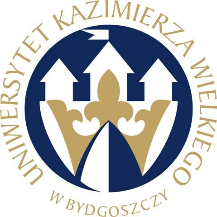 W BYDGOSZCZYul. Chodkiewicza 30, 85 – 064 Bydgoszcz, tel. 052 341 91 00 fax. 052 360 82 06NIP 5542647568 REGON 340057695www.ukw.edu.plSkładając ofertę w przetargu nieograniczonym pod nazwą:„DOSTAWA APARATURY”ja/my (imię i nazwisko)...........................................................................................................................................................reprezentując firmę(nazwa firmy)/będąc właścicielem*……….………………………………………............................................................................................jako – upoważniony na piśmie / wpisany w odpowiednim rejestrze lub ewidencji działalności gospodarczej *;w imieniu reprezentowanej przeze mnie/nas firmy oświadczam (-y), że:, wybór naszej oferty prowadzić będzie do powstania obowiązku podatkowego u Zamawiającego zgodnie z obowiązującymi przepisami o podatku od towarów i usług w zakresie dotyczącym:1.	wewnątrzwspólnotowego nabycia towarów,2.	importu usług lub towarów,3.	mechanizmu odwróconego obciążenia podatkiem VAT1,w zakresie następujących towarów/usług :część nr ……. poz. ………..	nazwa: ………………………………..……………………………………………………………………………………………………………………………………………………………wartość podatku: ……………….. zł, stawka podatku ……….%VAT*niepotrzebne skreślićNumer sprawy: UKW/DZP-281-D-……/2018	Załącznik nr 5(Wykonawca w terminie 3 dni od dnia zamieszczenia na stronie internetowej Zamawiającego informacji, o której mowa w art. 86 ust. 5 ustawy Pzp, przekaże Zamawiającemu oświadczenie w formie pisemnej o przynależności lub braku przynależności do tej samej grupy kapitałowej, o której mowa w art. 24 ust. 1 pkt 23 ustawy Pzp.)W związku z złożeniem oferty w przetargu nieograniczonym pod nazwą:„DOSTAWA APARATURY”informuję, że należę/nie należę* do grupy kapitałowej w rozumieniu ustawy z dnia 16 lutego 2007 r. o ochronie konkurencji i konsumentów (Dz. U. z 2015r. poz. 184,1618 i 1634) w stosunku do Wykonawców, którzy złożyli ofertę/ofertę częściową w niniejszym postępowaniu.W załączeniu przedstawiam listę podmiotów należących do tej samej grupy kapitałowej – jeśli dotyczy:Lista podmiotów należących do tej samej grupy kapitałowej***	niepotrzebne skreślić**	w załączeniu dowody wskazujące, że istniejące między Wykonawcami należącymi do tej samej grupy kapitałowej powiązania nie prowadzą do zakłócenia uczciwej konkurencji w postępowaniu o udzielenie zamówieniaRozdział 3ISTOTNE DLA STRON POSTANOWIENIA UMOWYSPECYFIKACJA ISTOTNYCH WARUNKÓW ZAMÓWIENIASPECYFIKACJA ISTOTNYCH WARUNKÓW ZAMÓWIENIADOSTAWA APARATURYZamówienie finansowane jest z w ramach projektu „Laboratoria nauk technicznych i ścisłych dedykowane rozwojowi potencjału badawczego  w zakresie innowacyjnych rozwiązań i technologii o kluczowym znaczeniu dla gospodarki województwa kujawsko-pomorskiego współfinansowanego z Europejskiego Funduszu Rozwoju Regionalnego w ramach Osi priorytetowe 1. Wzmocnienie innowacyjności i   konkurencyjności gospodarki regionu Działania 1.1 Publiczna infrastruktura na rzecz badań i innowacji Regionalnego Programu Operacyjnego Województwa Kujawsko – Pomorskiego na lata 2014 – 2020.
DOSTAWA APARATURYZamówienie finansowane jest z w ramach projektu „Laboratoria nauk technicznych i ścisłych dedykowane rozwojowi potencjału badawczego  w zakresie innowacyjnych rozwiązań i technologii o kluczowym znaczeniu dla gospodarki województwa kujawsko-pomorskiego współfinansowanego z Europejskiego Funduszu Rozwoju Regionalnego w ramach Osi priorytetowe 1. Wzmocnienie innowacyjności i   konkurencyjności gospodarki regionu Działania 1.1 Publiczna infrastruktura na rzecz badań i innowacji Regionalnego Programu Operacyjnego Województwa Kujawsko – Pomorskiego na lata 2014 – 2020.
„DOSTAWA APARATURA”„DOSTAWA APARATURA”(nazwa Wykonawcy/Wykonawców)OFERTAWalory techniczno – eksploatacyjne punktowane przez użytkownika w kryterium – Parametry techniczne   Walory techniczno – eksploatacyjne punktowane przez użytkownika w kryterium – Parametry techniczne   Walory techniczno – eksploatacyjne punktowane przez użytkownika w kryterium – Parametry techniczne   Walory techniczno – eksploatacyjne punktowane przez użytkownika w kryterium – Parametry techniczne   Nr ppkt.Nr ppkt.OPIS PARAMETRÓWPUNKTACJAParametry oferowane (podać)Parametry oferowane (podać)11Maksymalna energia źródła promieniowania rentgenowskiego nie mniejsza niż 85kV (+2 pkt)+2 pkt22Maksymalna energia źródła promieniowania rentgenowskiego nie mniejsza niż 95kV (+5 pkt)+5 pkt33Rozmiar plamki ogniskowej źródła promieniowania mniejszy niż 8µm (przy 4W) (+2 pkt)+2 pkt44Rozmiar plamki ogniskowej źródła promieniowania mniejszy niż 6µm (przy 4W) (+5 pkt)+5 pkt55Detektor promieniowania rentgenowskiego – matryca CCD o rozdzielczości nie mniejszej niż 8Mp (+2 pkt)+2 pkt66Detektor promieniowania rentgenowskiego – matryca CCD o rozdzielczości nie mniejszej niż 10Mp (+5 pkt)+5 pkt77Możliwość wykonania tzw. binningu co najmniej 3x3 (+2 pkt)+2 pkt88Możliwość wykonania tzw. binningu co najmniej 4x4 (+5 pkt)+5 pkt99System posiada możliwość wykonywania skanów w centralnej pozycji oraz skanu offsetowego w dwóch i trzech pozycjach kamery i detektora (+2 pkt)+2 pkt1010Nominalna rozdzielczość piksela osiągana bezpośrednio z powiększenia optycznego (bez dodatkowej obróbki cyfrowej) ≤3µm (+2 pkt)+2 pkt1111Nominalna rozdzielczość piksela osiągana bezpośrednio z powiększenia optycznego (bez dodatkowej obróbki cyfrowej) ≤1µm (+5 pkt)+5 pkt1212Nominalna rozdzielczość piksela przy parametrze 10% MTF w oparciu o pomiary na niezależnym Phantomie ≤8µm (+3 pkt)+3 pkt1313Nominalna rozdzielczość piksela przy parametrze 10% MTF w oparciu o pomiary na niezależnym Phantomie ≤6µm (+5 pkt)+5 pkt1414Nominalna rozdzielczość piksela przy parametrze 10% MTF w oparciu o pomiary na niezależnym Phantomie ≤4µm (+10 pkt)+10 pkt1515Matryca rekonstrukcji o rozdzielczości maksymalnej nie gorszej niż 8000x8000 (+2 pkt)+2 pkt1616Matryca rekonstrukcji o rozdzielczości maksymalnej nie gorszej niż 11000x11000 (+5 pkt)+5 pkt1717Długość skanowanego przedmiotu nie mniejsza niż 70mm (+2 pkt)+2 pkt1818Automatyczna zmieniarka filtrów dla wyboru energii na co najmniej 5 pozycji (+2 pkt)+2 pkt1919Automatyczna zmieniarka filtrów dla wyboru energii na co najmniej 6 pozycji (+4 pkt)+4 pkt2020Tomograf posiada przystawkę do grzania próbek in-situ do temperatury co najmniej 65°C (+2 pkt)+2 pkt2121Tomograf posiada przystawkę do grzania próbek in-situ do temperatury co najmniej 80°C (+5 pkt)+5 pkt2222Tomograf posiada przystawkę do chłodzenia próbek in-situ do temperatury co najmniej -5°C (+2 pkt)+2 pkt2323Tomograf posiada przystawkę do chłodzenia próbek in-situ do temperatury co najmniej -10°C (+5 pkt)+5 pkt2424Tomograf posiada przystawkę do skanowania próbek pod obciążeniem ściskającym/rozciągającym o wartości co najmniej 220N (+2 pkt)+2 pkt2525Tomograf posiada przystawkę do skanowania próbek pod obciążeniem ściskającym/rozciągającym o wartości co najmniej 440N (+5 pkt)+5 pkt2626Oprogramowanie umożliwia:Rekonstrukcję objętościową opartą na procesorze GPU (+5 pkt)+5 pkt2727Oprogramowanie umożliwia:Eksport do formatu Dicom (+2 pkt)+2 pkt2828Oprogramowanie posiada bezpłatną i bezterminową  licencję dla pięciu Użytkowników (+1 pkt)+1 pkt2929Oprogramowanie posiada bezpłatną i bezterminową  licencję dla dziesięciu Użytkowników (+3 pkt)+3 pkt3030Oprogramowanie posiada bezpłatną i bezterminową  licencję dla co najmniej dwudziestu Użytkowników (+5 pkt)+5 pkt3131Dostawca zapewnia bezpłatne aktualizacje oprogramowania 12 miesięcy po zakończeniu okresu gwarancji dla wszystkich Użytkowników (+1 pkt) +1 pkt3232Dostawca zapewnia bezpłatne aktualizacje oprogramowania 24 miesięcy po zakończeniu okresu gwarancji dla wszystkich Użytkowników (+3 pkt) +3 pkt3333Dostawca zapewnia bezpłatne aktualizacje oprogramowania powyżej 120 miesięcy po zakończeniu okresu gwarancji dla wszystkich Użytkowników (+5 pkt) +5 pkt……..………, dnia ……- ……- 2018 r.……............................................                                                         (podpis Wykonawcy
lub upoważnionego przedstawiciela)Lp.Nazwa podmiotu, adres………..………, dnia ……- ……- 2018 r.……............................................                                                         (podpis Wykonawcy
lub upoważnionego przedstawiciela)